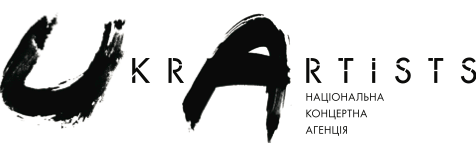 “Моцарт та його друзі”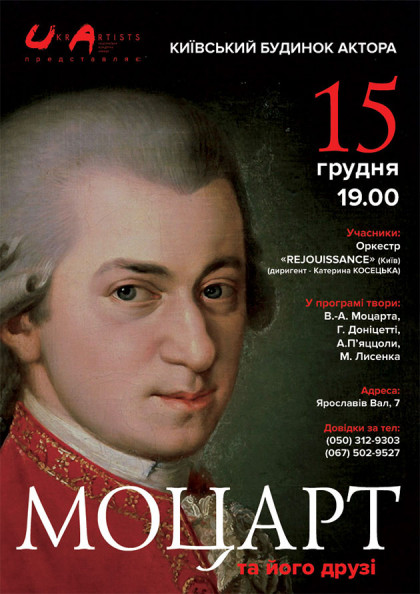                     Учасники:                    Оркестр «Rejouissance»          (диригент - Катерина Косецька)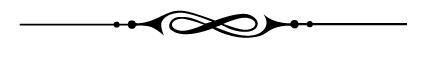        Класика і сучасність, Україна і світ, запал і натхнення молодості – все це вконцерті «Моцарт та його друзі». Ви почуєте молодий колектив - камернийоркестр «Rejouissance», назва якого у перекладі з французької означає«Радість». Саме цю емоцію переживає людина, долучаючись до прекрасного!       Молоді таланти - лауреати престижних міжнародних конкурсів виконаютьтвори генія В.-А. Моцарта та легендарних композиторів в історії музики                            Г. Доніцетті, А.П’яццоли, а також славетних українських композиторів - М. Лисенка, А.Кос-Анатольського під орудою молодої та харизматичної Катерини Косецької.Лінки на відео:https://www.youtube.com/watch?time_continue=5&amp;amp=&amp;v=zfuzc9aX3C0https://www.youtube.com/watch?v=iAAY62iytDM